Temeljem članka 111. stavka 3. Zakona o komunalnom gospodarstvu („Narodne novine“ br. 68/18., 110/18. i 32/20.)  i članka 30. Statuta Općine Vladislavci („Službeni glasnik“ Općine Vladislavci broj 3/13, 3/17, 2/18, 4/20, 5/20 - pročišćeni tekst, 8/20, 2/21 i 3/21- pročišćeni tekst) Općinsko vijeće Općine Vladislavci na svojoj 35. sjednici održanoj dana 30. ožujka 2021. godine, donosiODLUKUo službenoj odori, obući, opremi,službenoj oznaci i iskaznici komunalnog i poljoprivrednog redaraI. OPĆE ODREDBEČlanak 1.Ovom Odlukom (u daljnjem tekstu: Odluka)  propisuje se vrsta, oblik, kroj, rok trajanja i vrijeme nošenja službene odore, obuće i opreme te izgled i sadržaj službene oznake i iskaznice komunalnih i poljoprivrednih redara, način izdavanja, vođenja evidencije, te način korištenja službene oznake i iskaznice komunalnih i poljoprivrednih redara.Izrazi koji se koriste u ovoj Odluci, a imaju rodno značenje odnose se jednako na muški i ženski rod.Članak 2.Komunalni i poljoprivredni redar tijekom radnog vremena obavezan je nositi službenu odoru, obuću i opremu s pripadajućim oznakama, te mora imati službenu iskaznicu.II. VRSTA SLUŽBENE ODORE I OPREME KOMUNALNIH REDARAČlanak 3.Službena odora i obuća komunalnog i poljoprivrednog redara je ljetna i zimska.Ljetnu službenu odoru i obuću čine: hlače ljetne, remen, košulja/polo majica kratkih rukava, cipela ljetna.Zimsku službenu odoru i obuću čine: hlače zimske, vesta, jakna za zaštitu od kiše, jakna zimska, košulja/polo majica dugih rukava, rukavice, remen, kapa zimska i cipela zimska.Ljetna službena odora i obuća nosi se od 1. svibnja do 14. listopada, a zimska službena odora i obuća nosi se od 15. listopada do 30. travnja, osim ako vremenski uvjeti zahtijevaju drugačije o čemu odlučuje nadređeni rukovoditelj.Članak 4.Osim službene odore i obuće navedene u prethodnom članku, sastavni dio opreme komunalnog i poljoprivrednog redara je:- torba - mobilni uređaj s kameromIII. OBLIK, KROJ I BOJA SLUŽBENE ODOREČlanak 5.Službena odora i obuća komunalnih redara je slijedećeg oblika, kroja i boje:- Hlače zimske (muške/ženske) su tamno plave boje, izrađene su od tkanine, - Hlače ljetne (muške/ženske) su tamno plave boje, izrađene od tkanine,- Vesta je tamno plave boje - Jakna za zaštitu od kiše je klasičnog kroja, tamno plave boje, izrađena od vodootporne i vjetronepropusne tkanine- Jakna zimska je tamno plave boje, klasičnog kroja- Košulja je pamučna, bijele ili tamno plave boje. Ljetna i zimska košulja su istog oblika i boje, osim što zimska košulja ima duge rukave.- Majica je pamučna, bijele ili tamno plave boje, s ovratnikom (polo). Ljetna i zimska majica su istog oblika i boje, osim što zimska majica ima duge rukave. - Rukavice su crne boje, od prirodne kože- Kapa zimska je tamno plave boje- Cipela ljetna je od crne prirodne kože, klasičnog kroja.- Cipela zimska je od crne prirodne kože, klasičnog kroja- Remen za hlače je crne boje od prirodne kože- Torba je crne bojeČlanak 6.Službena odora i obuća poljoprivrednih redara je slijedećeg oblika, kroja i boje:- Hlače zimske (muške/ženske) su tamno plave boje, izrađene su od tkanine, - Hlače ljetne (muške/ženske) su tamno plave boje, izrađene od tkanine,- Vesta je tamno plave boje - Jakna za zaštitu od kiše je klasičnog kroja, tamno plave boje, izrađena od vodootporne i vjetronepropusne tkanine- Jakna zimska je tamno plave boje, klasičnog kroja- Košulja je pamučna, bijele ili tamno plave boje. Ljetna i zimska košulja su istog oblika i boje, osim što zimska košulja ima duge rukave.- Majica je pamučna, bijele ili tamno plave boje, s ovratnikom (polo). Ljetna i zimska majica su istog oblika i boje, osim što zimska majica ima duge rukave. - Rukavice su crne boje, od prirodne kože- Kapa zimska je tamno plave boje- Cipela ljetna je od crne prirodne kože, klasičnog kroja.- Cipela zimska je od crne prirodne kože, klasičnog kroja- Remen za hlače je crne boje od prirodne kože- Torba je crne bojeČlanak 7.Nabavu službene odore, obuće, opreme, službene oznake i iskaznice komunalnog i poljoprivrednog redara osigurava Jedinstveni upravni odjel.Osobi koja se prvi puta raspoređuje na radno mjesto osigurava se nova službena odora, obuća, oprema, službene oznake i iskaznica komunalnog/poljoprivrednog redara.Evidenciju o službenoj odori i oznakama vodi Jedinstveni upravni odjel.IV. OZNAKE KOMUNALNOG I POLJOPRIVREDNOG REDARAČlanak 8.Oznake komunalnog i poljoprivrednog redara sastoje se od oznake prepoznatljivosti na službenoj odori prikazane u Prilogu br. 1. koji je sastavni dio ove Odluke.Članak 9.Oznaka prepoznatljivosti na službenoj odori komunalnog i poljoprivrednog redara nalazi se na prednjoj lijevoj strani službene odore, promjera je 60 mm i okruglog oblika. Izrađena je na tamno plavoj podlozi. Opšivena je svijetlo plavim koncem, širine 3 mm. Na gornjem dijelu, u polukrugu, izvezen je natpis „KOMUNALNI I POLJOPRIVREDNI REDAR“ bijelim koncem. Na donjem dijelu, u polukrugu, izvezen je natpis „OPĆINA VLADISLAVCI“ bijelim koncem. U središnjem krugu, izvezen je grb Općine Vladislavci koncem u bojama grba.V. SLUŽBENA ISKAZNICA KOMUNALNIH I POLJOPRIVREDNIH REDARAČlanak 10.Službena iskaznica komunalnog i poljoprivrednog redara (u daljem tekstu: iskaznica), izrađuje se na papiru debljine 250 do 300 g/m2 bijele boje, dimenzija max 100,00 x 80,00 mm i zaštićuje se prozirnim plastičnim omotom.Iskaznica komunalnog redara sadrži:- na prednjoj strani u lijevom dijelu: grb Republike Hrvatske, natpis „REPUBLIKA HRVATSKA, OSJEČKO-BARANJSKA ŽUPANIJA, OPĆINA VLADISLAVCI“, naziv „SLUŽBENA ISKAZNICA KOMUNALNOG I POLJOPRIVREDNOG REDARA“, ime i prezime, u desnom dijelu mjesto za fotografiju veličine max. 30x35 mm, ispod fotografije broj iskaznice, u pozadini otisnut je stilizirani grb Općine Vladislavci – Prilog br. 2. koji je sastavni dio ove Odluke.- na poleđini: tekst o ovlastima nositelja iskaznice „Nositelj/ica ove iskaznice ovlašten/a je u okviru svoje nadležnosti utvrđene Zakonom o komunalnom gospodarstvu, Odlukom o komunalnom redu, Zakonu o  poljoprivrednom zemljištu i Odlukom o agrotehničkim mjerama i mjerama za uređivanje i održavanje poljoprivrednih rudina te mjerama zaštite od požara na poljoprivrednom zemljištu na području Općine Vladislavci i posebnim zakonima obavljati nadzor“, datum izdavanja, mjesto za pečat i potpis pročelnika, u pozadini otisnut je stilizirani grb Općine Vladislavci – Prilog br. 2. koji je sastavni dio ove Odluke.VI. ROK TRAJANJA I VRIJEME NOŠENJA SLUŽBENE ODOREČlanak 11.Svi dijelovi službene odore, obuće, opreme, službene oznake i iskaznice komunalnog i poljoprivrednog redara imaju ograničeni rok uporabe.Rok uporabe pojedinih dijelova službene odore, obuće, opreme, službene oznake i iskaznice komunalnog redara s pripadajućim količinama prikazan je u Prilogu br. 4. koji se prilaže uz ovu Odluku.Rokovi uporabe službene odore, obuće, opreme, službene oznake i iskaznice komunalnog i poljoprivrednog redara računaju se od dana zaprimanja na korištenje.Članak 12.Pojedini dijelovi službene odore, obuće, opreme, službene oznake i iskaznice komunalnog i poljoprivrednog redara mogu se zamijeniti i prije isteka roka propisanog ovom Odlukom, ukoliko su dotrajali ili uništeni tijekom službe.Uz pisanu izjavu komunalnog/poljoprivrednog redara službena odora, obuća, oprema, službena oznaka i iskaznice mogu se zamijeniti novom prije isteka roka korištenja propisanog ovom Odlukom, ako su oštećeni ili potpuno uništeni tijekom obavljanja službe.Zamjenu oštećene ili uništene službene odore, obuće, opreme, službene oznake i iskaznice odobrava pročelnik Jedinstvenog upravnog odjela.Ukoliko je do oštećenja ili potpunog uništenja službene odore, obuće, opreme, službene oznake i iskaznice došlo uslijed grube nepažnje službene osobe, oštećena ili uništena odora, oprema, obuća, oznaka, službena oznaka ili iskaznica zamijenit će se novom, na trošak komunalnog/poljoprivrednog redara.VII. PRIJELAZNE I ZAVRŠNE ODREDBEČlanak 13.Ova Odluka stupa na snagu osmoga dana od dana objave u „Službenom glasniku“ Općine Vladislavci.KLASA: 363-04/21-01/07UR.BROJ:2158/07-01-21-Vladislavci, 30. ožujka 2021. PREDSJEDNIKOPĆINSKOG VIJEĆAKrunoslav Morović, v. r.Prilog br. 1.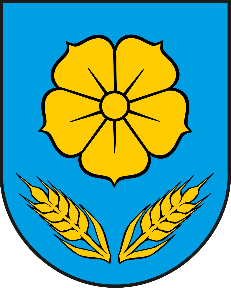 Prilog br. 2.Prilog br. 3.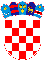 REPUBLIKA HRVATSKA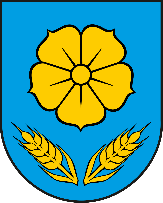 OSJEČKO-BARANJSKA ŽUPANIJAOPĆINA VLADISLAVCISLUŽBENA ISKAZNICA KOMUNALNOG I POLJOPRIVREDNOG REDARAImePrezimeBroj iskazniceNositelj/ica ove iskaznice ovlašten/a je u okviru svoje nadležnosti utvrđene Zakonom o komunalnom gospodarstvu, Odlukom o komunalnom redu, Zakonu o  poljoprivrednom zemljištu i Odlukom o agrotehničkim mjerama i mjerama za uređivanje i održavanje poljoprivrednih rudina te mjerama zaštite od požara na poljoprivrednom zemljištu na području Općine Vladislavci i posebnim zakonima obavljati nadzor_________________                            _________________      (datum izdavanja isk.)                                                      (potpis pročelnika)NAZIV I VRSTAKOLIČINA(kom)ROK TRAJANJA(mjesec)ZIMSKA SLUŽBENA ODORA I OBUĆAZIMSKA SLUŽBENA ODORA I OBUĆAZIMSKA SLUŽBENA ODORA I OBUĆAHLAČE ZIMSKE212VESTA124JAKNA ZA ZAŠTITU OD KIŠE124JAKNA ZIMSKA136KOŠULJA DUGIH RUKAVA212POLO MAJICA DUGIH RUKAVA212RUKAVICE124REMEN124KAPA ZIMSKA124CIPELA ZIMSKA124LJETNA SLUŽBENA ODORA I OBUĆALJETNA SLUŽBENA ODORA I OBUĆALJETNA SLUŽBENA ODORA I OBUĆAHLAČE LJETNE212KOŠULJA KRATKIH RUKAVA212POLO MAJICA KRATKIH RUKAVA212CIPELA LJETNA112DOPUNSKI DIO OPREMEDOPUNSKI DIO OPREMEDOPUNSKI DIO OPREMETORBA KOŽNA148MOBILNI UREĐAJ S KAMEROM124